Annex 1: UNCDF Integrated Results and Resources Matrix (IRRM) 2021Tier One: Impact Tier Two: OutcomeTier Three: OutputInstitutional Effectiveness IndicatorsImpact: Making finance work for poor men and women, SMEs, and local governmentsImpact: Making finance work for poor men and women, SMEs, and local governmentsImpact: Making finance work for poor men and women, SMEs, and local governmentsImpact: Making finance work for poor men and women, SMEs, and local governmentsImpact: Making finance work for poor men and women, SMEs, and local governmentsImpact: Making finance work for poor men and women, SMEs, and local governments#IndicatorsIndicatorsBaseline2019 Actual2021 ActualMilestone (2021)UNCDF Direct Progress 20211 Proportion of population below the international poverty line ($1.90 a day), by sex, age, employment status and geographical location in LDCs (SDG 1.1.1) 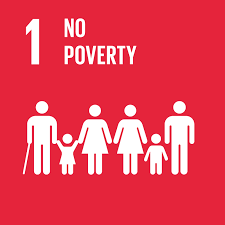  Proportion of population below the international poverty line ($1.90 a day), by sex, age, employment status and geographical location in LDCs (SDG 1.1.1) Overall: 30.9%Female: 34.5%(for 25 years+ in 2017)Overall: 30.2%Female: 33.7% (for 25 years+ in 2018)Overall: 30.1%Female: 32.9% (for 25 years+ in 2019)Direction of travel: Reduction in value Supported mobilization of $ 435m in savings and $1.1bn in loan value of its partners, mainly in LDCs Supported 588 local governments to increase fiscal space and deploy financing for SDGs2 Proportion of adults (15 years and older) with an account at a bank or other financial institution or with a mobile-money-service provider, disaggregated by sex, in LDCs (SDG 8.10.2)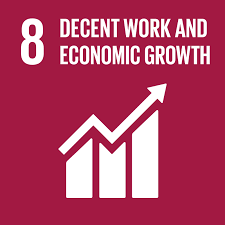  Proportion of adults (15 years and older) with an account at a bank or other financial institution or with a mobile-money-service provider, disaggregated by sex, in LDCs (SDG 8.10.2)Overall: 24% Female: 20%(for 15 year+ in 2014)Overall: 37.1%Female: 30.5%(for 15 years+ in 2017)Latest data from 2017Direction of travel: Increase3 million unbanked and underbanked clients directly reached to access and use financial services  3Dollar value of financial and technical assistance (including through North-South, South-South and triangular cooperation) committed to LDCs (SDG 17.9.1)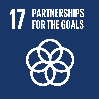 Dollar value of financial and technical assistance (including through North-South, South-South and triangular cooperation) committed to LDCs (SDG 17.9.1)$5,847.5 million (in 2016)$5,976.4 millions (in 2017)$7,966.1 millions (in 2019)Direction of travel: Increase$61.3m in investments made $89m of financial leverage unlocked from public and private partners Deployed blended last mile financing mechanisms for LDCsOutcome 1: Enhanced inclusive financial markets and local development finance systems that benefit poor and vulnerable populationsOutcome 1: Enhanced inclusive financial markets and local development finance systems that benefit poor and vulnerable populationsOutcome 1: Enhanced inclusive financial markets and local development finance systems that benefit poor and vulnerable populationsOutcome 1: Enhanced inclusive financial markets and local development finance systems that benefit poor and vulnerable populationsOutcome 1: Enhanced inclusive financial markets and local development finance systems that benefit poor and vulnerable populationsOutcome 1: Enhanced inclusive financial markets and local development finance systems that benefit poor and vulnerable populationsOutcome 1: Enhanced inclusive financial markets and local development finance systems that benefit poor and vulnerable populationsOutcome 1: Enhanced inclusive financial markets and local development finance systems that benefit poor and vulnerable populations#IndicatorsIndicatorsBaseline2018 Actual2019 Actual2020 Actual 2021 Actual2021 TargetDelivery1.1New or improved financial products a) piloted and b) scaled up by UNCDF-supported FSPs New or improved financial products a) piloted and b) scaled up by UNCDF-supported FSPs a) 32;b) 30a) 64;b) 45a) 69 (di: 62%)b) 20 (di:50%)a) 182 (digital: 82%, Covid: 9%)b) 49 (digital: 63%, Covid: 4%)a) 99 (piloted digital: 108 -includes non-financial products; COVID: 20)b) 49 (digital: 37 / 75%)a) 42b) 21●1.2Active clients reached by UNCDF-supported FSPs disaggregated by products and sex Active clients reached by UNCDF-supported FSPs disaggregated by products and sex Total: 16.06ma) savings: 3.1m (44%)b) loans: 1.7m (54%)c) payment: 11m (37%)d) insurance: 0.26m (35%)Total: 32.2ma) 9.1m (41%)b) 3.0m (42%)c) 18.4m (32%)d) 1.2m (31%)e) remittance: 0.5m (N/A)Total: 38.8m a) 10.6m (f:40%) b) 4.4m (f:58%)c) 23.2m (f:36%)d) 0.4m (f:65%)e) 0.2m (f:42%)Total: 35.3ma) 18.5m (f:35%)b) 3.1m(f:47%)c) 8.8m(f:30%)d) 0.5m(f:57%)e) 4.4m(f:45%)Total: 63.3ma) 24.8m (f:39%)b) 2.82m (f:41%)c) 19.5m (f:28%)d) 0.7m (f:19%)e) 15.5m (f:45%)Total: 29.8ma) saving: 6.2m (50%)b) loans: 2.8m (50%)c) digital: 20m (40%)d) others: 0.75m (48%)●1.3Clients served by financial products developed with UNCDF support, disaggregated by sex Clients served by financial products developed with UNCDF support, disaggregated by sex Total: 3.07ma) savings: 0.96m (67%)b) loans: 0.85m (56%)c) payment:  1m (46%)d) insurance: 0.26m (35%)Total: 4ma) 0.6m (59%)b) 0.4m (66%)c) 1.9m (41%)d) 1m (31%)e) remittance: 0.1m (56%) Total: 3m a) 0.3m (f:42%)b) 0.2m (f:50%)c) 2.3m (f:35%)d) 0.02m (f:46%)e) 0.2m (f:60%)Total: 2.2ma) 0.15m (f:57%)b) 0.09m (f:77%)c) 1.7m (f:24%)d) 0.07m (f:27%)e) 0.16m (f:57%)Total: 3.6ma) 0.23m (f:65%)b) 0.12m (f:74%)c) 2.8m (f:13%)d) 0.4m (f:30%)e) 0.03m (f: 81%)Total: 3.9ma) 0.35m (50%)b) 0.35m (50%)c) 2.6m (50%)d) 0.6m (50%)●1.4Implementation rate of national inclusive finance road maps, action plans and national strategies adopted by host government based on UNCDF supportImplementation rate of national inclusive finance road maps, action plans and national strategies adopted by host government based on UNCDF supportN/A9 implemented, 4 institutional arrangements, 2 coordination and evidence base stages 10 implementation, 3 institutional arrangement, 2 coordination and evidence base stages 13 implementation, 1 institutional arrangement stages 13implementation, 1 institutional arrangement stages12 countries at institutional arrangement or implementation stage●1.5Percentage of targeted countries shifting market development stage in Digital Financial Service (DFS) market systems measured by supply, demand, policy and regulations and ecosystems, disaggregated by market development stagePercentage of targeted countries shifting market development stage in Digital Financial Service (DFS) market systems measured by supply, demand, policy and regulations and ecosystems, disaggregated by market development stagea) Inception: 3b) Start-up: 4c) Expansion: 0d) Consolidation: 1a) 0b) 3c) 4d) 2a) 0b) 3 (33%)c) 4 (44%)d) 2 (23%)(see Appendix 1)To be reported in 2021Indicator discontinued. New one-time indicator: “Number of countries implementing Inclusive Digital Economies Scorecard in market stages – a) inception, b) start-up, c) expansion, d) consolidation”-  24 countries; a) 1; b) 16; c) 6; d) 1 24 countries; a) 1; b) 16; c) 6; d) 1●1.6Percentage of targeted local governments enhancing local development finance systems measured by areas mobilisation, allocation, investment and transparencyPercentage of targeted local governments enhancing local development finance systems measured by areas mobilisation, allocation, investment and transparency0To be reported in 20193 countries enhancing, 1 maintaining, 1 decreasing + 7 countries with baseline data (see Appendix 1)To be reported in 2021Indicator discontinued due to unavailable data. New one-time indicator: “Number of  supported Local Governments”- 588588●1.7Number of UNCDF-supported localized investments completed and in use, disaggregated by sectorNumber of UNCDF-supported localized investments completed and in use, disaggregated by sector286294- Climate: 100 ($14k)- Youth: 7 ($24k)- Food/Agri: 44 ($30k)- Gov/Social: 21 ($109k)- Health/WASH: 36 ($54k)- Transport: 60 ($91k)- Women: 23 ($52k)- Commerce: 3 ($251k)363- Climate: 246 ($9k)- Food/Agri: 17 ($50k)- Transport/LED: 76 ($42k)- Women: 12 ($152k)- Health/WASH: 12 ($65k)674- Climate: 595- Clean Energy: 8- Food/Agri: 26- Health/WASH: 20- Women: 10- Others: 15390(dis-aggregation not available)370●Outcome 2: Unlocked public and private finance for the poorOutcome 2: Unlocked public and private finance for the poorOutcome 2: Unlocked public and private finance for the poorOutcome 2: Unlocked public and private finance for the poorOutcome 2: Unlocked public and private finance for the poorOutcome 2: Unlocked public and private finance for the poorOutcome 2: Unlocked public and private finance for the poorOutcome 2: Unlocked public and private finance for the poor#IndicatorsIndicatorsBaseline2018 Actual2019 Actual 2020 Actual2021 Actual2021 TargetDelivery2.1Total US$ value of portfolios of UNCDF-supported FSPs disaggregated by product and sexTotal US$ value of portfolios of UNCDF-supported FSPs disaggregated by product and sexSavings: $473m;Loans: $689mSaving: $409m;Loans: $1,155mSaving: $237m(f: 100m)Loans: $703m(f: $352m)Digital payments: $3,315m (f: $1,131m)Saving: $324mLoans: $995mDigital payments: $1,744m Savings: $435mLoans: $1.1bnSavings: $835mLoans: $1.1b●2.2Percentage of UNCDF-supported local governments increasing percentage of own resource mobilization Percentage of UNCDF-supported local governments increasing percentage of own resource mobilization 58% (of sampled local governments)To be reported in 201960% of sample (Based on World Observatory database)To be reported in 202160% of sample (preliminary, based on World Observatory  database 2022)65% of sample●2.3US$ volume of non-UNCDF funds channelled through local, decentralized public and private financing systems supported by UNCDFUS$ volume of non-UNCDF funds channelled through local, decentralized public and private financing systems supported by UNCDF$9m $9.12m$16.97m$47.9m$37.5m$21m●2.4US$ value of non-UNCDF investments mobilized using UNCDF finance mechanisms, disaggregated by type and themeUS$ value of non-UNCDF investments mobilized using UNCDF finance mechanisms, disaggregated by type and themea) Grant: NAb) Loans NAc) Guarantee: NATotal: $24.1ma) Grants: $23.2mb) Loan/ Guarantee: $0.9mTotal: $24.2ma) Grants: $21.6mb) Loan/ Guarantee: $2.6mTotal: $87.9a) Grants: $85.1mb) Loan/Guarantee:$2.86mTotal: $89.9a) Grants: 85.1b)Loan / guarantee: $4.76mTotal: $36ma) $8mb) Loans:$8mc) Guarantee: $20m ●Output 1:  UNCDF’s capital tools utilized to provide seed capital and incentivize innovation; de-risk and crowd-in new partners and to demonstrate proof of conceptOutput 1:  UNCDF’s capital tools utilized to provide seed capital and incentivize innovation; de-risk and crowd-in new partners and to demonstrate proof of conceptOutput 1:  UNCDF’s capital tools utilized to provide seed capital and incentivize innovation; de-risk and crowd-in new partners and to demonstrate proof of conceptOutput 1:  UNCDF’s capital tools utilized to provide seed capital and incentivize innovation; de-risk and crowd-in new partners and to demonstrate proof of conceptOutput 1:  UNCDF’s capital tools utilized to provide seed capital and incentivize innovation; de-risk and crowd-in new partners and to demonstrate proof of conceptOutput 1:  UNCDF’s capital tools utilized to provide seed capital and incentivize innovation; de-risk and crowd-in new partners and to demonstrate proof of conceptOutput 1:  UNCDF’s capital tools utilized to provide seed capital and incentivize innovation; de-risk and crowd-in new partners and to demonstrate proof of conceptOutput 1:  UNCDF’s capital tools utilized to provide seed capital and incentivize innovation; de-risk and crowd-in new partners and to demonstrate proof of concept#IndicatorsIndicatorsBaseline2018 Actual2019 Actual2020 Actual2021 Actual2021 TargetDelivery1.1.1US$ volume of UNCDF investments disaggregated by partner, UNCDF finance mechanism, and pipeline originationUS$ volume of UNCDF investments disaggregated by partner, UNCDF finance mechanism, and pipeline originationTotal: $32.7ma) Grant- FI: $10.7m ;- LD: $7.9mb) TA- FI: $10.2m;- LD: $3.7mc) Loans & Guarantees: $250kTotal: $30.9ma) Grants: - FI: $9.3m;-LD: $5.6mb) TA:- FI: $ 10.4m;- LD: $2.8mc) Loans & Guarantees: $1.6m (cumulative)Total: $43ma) Grants: - FI: $10.4m;- LD: $20.5m;b) TA:  - FI: $10.8m;- LD: $3.3mc) Loans & Guarantees: $2.7m (cumulative) Total : $49.1ma) Grants: - FI: $9.4m- LD: $20.5mb) TA: - FI: $9.9m- LD: $5.2mc) Loan & Guarantees: $4.1m (cumulative based on disbursements)Total : $ 61.3ma) Grants: - FI: $12m - LD: $24.7mb) TA: - FI: $12.9m- LD: $5.9mc) Loan & Guarantees: $5.8m (cumulative based on disbursements)Total: $43.6a) Grants:FI: $10.7m; LD: $10mb) TA:FI: $10.2m; LD: $4.7mc) Loans & Guarantees$8m●1.1.2Performance rate of UNCDF investments disaggregated by finance mechanismPerformance rate of UNCDF investments disaggregated by finance mechanisma) Grants: 97%b) Loan & Guarantees: NATo be reported in 2019a) 96%b) 94%a) 98%b) 100%a) 96%b) 95%a) 95%b) 95%●1.1.3Number of local blended finance projects that are a) investment-ready, b) received initial offers from an investor and c) reached initial fund disbursement. Number of local blended finance projects that are a) investment-ready, b) received initial offers from an investor and c) reached initial fund disbursement. a) 20b) 9c) 5a) 37 b) 24 c) 20 a) 43b) 33c) 24a) 64b) 62c) 59 (Covid: 83%)a)36b)23c)24a) 45b) 25c) 18●Output 2:  Public and private partnerships leveraged and partner’s capacities built to develop inclusive financial markets and local development finance systemsOutput 2:  Public and private partnerships leveraged and partner’s capacities built to develop inclusive financial markets and local development finance systemsOutput 2:  Public and private partnerships leveraged and partner’s capacities built to develop inclusive financial markets and local development finance systemsOutput 2:  Public and private partnerships leveraged and partner’s capacities built to develop inclusive financial markets and local development finance systemsOutput 2:  Public and private partnerships leveraged and partner’s capacities built to develop inclusive financial markets and local development finance systemsOutput 2:  Public and private partnerships leveraged and partner’s capacities built to develop inclusive financial markets and local development finance systemsOutput 2:  Public and private partnerships leveraged and partner’s capacities built to develop inclusive financial markets and local development finance systemsOutput 2:  Public and private partnerships leveraged and partner’s capacities built to develop inclusive financial markets and local development finance systems#IndicatorsIndicatorsBaseline2018 Actual2019 Actual2020 Actual2021 Actual2021 TargetDelivery1.2.1UNCDF supported partners, disaggregated by partner type UNCDF supported partners, disaggregated by partner type 348a) FSP: 134b) LG: 214709a) FSPs: 89b) MNO/Fintech: 34c) SMEs: 105d) Local Gov: 368e) other public: 74f) UN/NGOs: 39945a) FSPs: 67b) MNO/Fintech: 88c) SMEs: 197d) LGs: 443e) public: 74f) UN/NGOs: 76Total: 1,229a) FSPs: 94b) MNO/Fintech: 87c) SMEs: 309d) LocalGov: 536e) Public: 149f) UN/NGO: 54Total: 1205a) FSPs: 101b) MNO/Fintech: 92c) SMEs: 198 d) LocalGov: 588e) Public: 94f) UN/NGO: 50Other partners: 82Total: 780a) FSPs: 67b) MNO/Fintech: 71c) SMEs: 110d) Local Gov: 421e) Other public: 65f) UN/NGOs: 46●1.2.2Number of commitments to Better Than Cash Alliance (BTCA) to transition cash to electronic payments, disaggregated by partner typeNumber of commitments to Better Than Cash Alliance (BTCA) to transition cash to electronic payments, disaggregated by partner type556772 (30 Gov, 8 Companies, 34 Int’l Orgs) 75(32 Gov, 8 Companies,35 Int’l Orgs)7875●1.2.3Number of countries introducing and/or strengthening inter-governmental fiscal transfer systems to local government as a result of UNCDF support, disaggregated by type including the LoCAL mechanism Number of countries introducing and/or strengthening inter-governmental fiscal transfer systems to local government as a result of UNCDF support, disaggregated by type including the LoCAL mechanism 14 (2017)-LoCAL: 13-LDF: 118- LoCAL: 14- LDF: 419- LoCAL: 14- LDF and others: 10 (overlap: 5)25- LoCAL: 14- LDF and others: 1125LoCAL: 15LDF and others: 1020-LoCAL: 18-LDF: 2●1.2.4Number of people participated in capacity building activities supported by UNCDF, disaggregated by sex and subject areasNumber of people participated in capacity building activities supported by UNCDF, disaggregated by sex and subject areasa) FinEdu: 16,956 (f:45%);b) LD: 6,391 (f:26%)a) 59,484 (84%)b) 5,681 (43%)a) 155,513 (25%)b) 5,975 (24%)a) 98,006 (f: 44%)b) LDF: 4,910 (f: 51%)a) 2.07m (f: 49.2%) b) 8,490 (f: 33%)a) FinEdu: 29,700 (43%)b) LDF: 5,891 (43%)●Output 3: Policy support, diagnostics, data, knowledge and evidence provided to drive policy and regulatory change and changes in investors’ behaviours.Output 3: Policy support, diagnostics, data, knowledge and evidence provided to drive policy and regulatory change and changes in investors’ behaviours.Output 3: Policy support, diagnostics, data, knowledge and evidence provided to drive policy and regulatory change and changes in investors’ behaviours.Output 3: Policy support, diagnostics, data, knowledge and evidence provided to drive policy and regulatory change and changes in investors’ behaviours.Output 3: Policy support, diagnostics, data, knowledge and evidence provided to drive policy and regulatory change and changes in investors’ behaviours.Output 3: Policy support, diagnostics, data, knowledge and evidence provided to drive policy and regulatory change and changes in investors’ behaviours.Output 3: Policy support, diagnostics, data, knowledge and evidence provided to drive policy and regulatory change and changes in investors’ behaviours.Output 3: Policy support, diagnostics, data, knowledge and evidence provided to drive policy and regulatory change and changes in investors’ behaviours.#IndicatorsIndicatorsBaseline2018 Actual2019 Actual2020 Actual2021 Actual2021 TargetDelivery1.3.1National governments a) developing and b) adopting upgraded national road maps, action plans and national strategies in areas of financial inclusion based on UNCDF support National governments a) developing and b) adopting upgraded national road maps, action plans and national strategies in areas of financial inclusion based on UNCDF support a) 22b) 16a) 25b) 19a) 28b) 24a) 19b) 11a) 23b) 13a) 32b) 30●1.3.2National governments a) developing and b) adopting upgraded local development finance and municipal strategies, action plans, regulations and policies based on UNCDF supportNational governments a) developing and b) adopting upgraded local development finance and municipal strategies, action plans, regulations and policies based on UNCDF supporta) 11b) 2a) 10b) 2 fully adopted; 6 partially adopteda) 14b) 2 fully adopted; 7 partially adopted a) 22b) 4 fully adopted; 9 partially adopteda)26 b) 2 fully adopted; 14 partially adopteda) 16b) 5●1.3.3Evidence of the influence of UNCDF knowledge products on decision-makers, thought leaders and peer networksEvidence of the influence of UNCDF knowledge products on decision-makers, thought leaders and peer networksUNCDF knowledge products informed policies in 20 LDCs and 50% of partners have referred to the knowledge products based on partnership survey of selective programmes. UNCDF launched flagship report on ‘blended finance’. 73% of partners have referred to the UNCDF-supported knowledge products in policy-making measured by partnership surveys of selective programmes. UNCDF knowledge products informed policies in 29 countries in areas of financial inclusion, decentralized financing, blended finance. UNCDF published two reports on “Blended Finance in the LDCs” with OECD; “Five years of market development in Benin, Senegal and Zambia” on digital finance; and partnered in the “World Observatory on Sub-National and Local Government finance” report with OECD & UCLG. UNCDF also launched two new podcasts (Capital Musings, and LoCast on local government finance) and published thought pieces on the external platforms including Foreign Policy, the World Economic Forum, and the Council on Foreign Relations.Individual programs continued to produce case studies, analysis and diagnostics that inform south-south learning and exchange across UNCDF’s work.UNCDF knowledge products informed policies in 28 countries.UNCDF launched the third instalment of its flagship report on Blended Finance in the LDCs in cooperation with OECD. UNCDF also produced several other widely disseminated reports, including a ‘Guidance Note for Emergency Response by Local Governments to COVID-19’ and two on “Success Factors in Tax Digitalization” and on “Advancing Women’s Digital Financial Inclusion” under the Better than Cash Alliance. Together with numerous partners, UNCDF undertook a survey on the state of small business in LDCs during COVID-19, with over 2300 respondents from all LDCs. On UNCDF’s website, the “Financial Literacy Training Toolkit for Refugees” was the most downloaded resource. UNCDF also published several thought pieces, including a “Foreign Policy” magazine article on “The Future of Development is Local”. In addition, 15 episodes of the ‘Capital Musings Podcast’ were produced in 2020 with 6042 total downloads since the Q3 2019 series launch.UNCDF knowledge products informed policies in at least 25 countries in areas of digital finance & economies, local development finance and blended finance. UNCDF published 118 publications and brochures on its website in 2021. A major flagship report on “Inclusive Digital Economies for the SDGs” was published. Together with UNDP, UNCDF produced research papers and co-convened the “Dialogue on Global Digital Finance Governance”. Analysis on rebuilding local fiscal space informed city governments in six countries. 48 episodes of the ‘Capital Musings podcast’ were released with 13,200 downloads. UNCDF knowledge products informed policies in 26 LDCs and 70% of partners have referred to the knowledge products including OECD, WB, other UN agencies.  ●Institutional Effectives 1: Financing model and capital resourcesInstitutional Effectives 1: Financing model and capital resourcesInstitutional Effectives 1: Financing model and capital resourcesInstitutional Effectives 1: Financing model and capital resourcesInstitutional Effectives 1: Financing model and capital resourcesInstitutional Effectives 1: Financing model and capital resourcesInstitutional Effectives 1: Financing model and capital resourcesInstitutional Effectives 1: Financing model and capital resources#IndicatorsBaseline2018 Actual2019 Actual2020 Actual2021 Actual2021 TargetDeliveryIE1.1US$ volume of core resources mobilized (including UNDP contribution)$12.6m$13.3m $13.3m$14.8m$14.7$25m●IE1.2US$ volume of non-core resources mobilized, disaggregated by donor partners$32.8m$55.6m- Dev partners: $29.3m- Private & NGOs: $16.2m- UN & Interagency : $10.1m$94.5m (including multiyear commitments)- Dev partners: $63.5m- Private & NGOs: $6.4m- UN & Interagency : $24.6m$66.0m- Dev partners: $43.2m- Private & NGOs: $9.2m- UN & Interagency : $13.6m$122.4m- Dev partners: $75.4m- Private & NGOs: $10.9m- UN & Interagency : $36.1mTotal $75 million●IE1.3US$ volume of capitalization mobilized for the LDC Investment Fund (“BRIDGE facility”)$0mN/AN/A $1.5m$15.5m$50 million (cumulative)●IE1.4Percentage of delivery against approved budget, disaggregated by practices (FI/LDF)83%Overall: 83%- LDF: 84%- FIPA: 83%Overall: 79%- LDF: 80%- FIPA: 80%Overall: 80%- LDF: 87%- FIPA/IDE: 76%Overall: 82%- LDF: 94%- FIPA/IDE: 82%85%●IE1.5Percentage of total UNCDF expenditure committed to a) management activities and b) travela) 9%b) N/Aa) 11%b) N/Aa) 8%b) N/Aa) 3.4%b) 1.5%a) 3.2%b) 1.6%a) 15%b) 2%●IE1.6Percentage of total UNCDF expenditure committed to capital investments (e.g. grants, loans, guarantees)37%25.5%38.4%38.5%40%40%●IE1.7Percentage share of core and total country-level programme expenditures (excluding local resources) spent in LDCs81%85.7%86.5%75.6%86.3%80%●IE1.8Number of times UNCDF had to access its operational reserves000000●IE1.9Capital efficiency ratio, which measures the ratio of non-UNCDF investments directly catalysed by UNCDF finance mechanisms against UNCDF investments, disaggregated by type of finance mechanism a) Grant: 1 to 1.7b) Loans: 1 to 3c) Guarantee: NAd) Domestic Savings: 1 to 7a) Grants: 1 to 3.5 b+c) Loans & Guarantees: 1 to 0.6d) Domestic Savings: 1 to 20a) 1 to 1.5b+c) 1 to 0.9d) 1 to 24a) 1 to 2.9b+c) 1 to 0.7d) 1 to 8.8a) 1 to 2.3 b+c) 1 to 0.8d) 1 to 11a) 1 to 1.5b) 1 to 1c) 1 to 2.6d) 1 to 5●Institutional Effectiveness 2: Partnerships with public and private stakeholdersInstitutional Effectiveness 2: Partnerships with public and private stakeholdersInstitutional Effectiveness 2: Partnerships with public and private stakeholdersInstitutional Effectiveness 2: Partnerships with public and private stakeholdersInstitutional Effectiveness 2: Partnerships with public and private stakeholdersInstitutional Effectiveness 2: Partnerships with public and private stakeholdersInstitutional Effectiveness 2: Partnerships with public and private stakeholdersInstitutional Effectiveness 2: Partnerships with public and private stakeholders#IndicatorsBaseline2018 Actual2019 Actual2020 Actual2021 Actual2021 TargetDeliveryIE2.1Number of partners contributing to UNCDF core resources 111212131118●IE2.2Number of partners contributing to UNCDF non-core resources, disaggregated by government and non-government partners3337- Gov: 13- Others: 2433- Gov: 13- Other: 2033- Gov: 13- Other: 2037- Gov: 14- Other: 2342●IE2.3Percentage share of expenditures from UN joint programmes and initiatives37%30%37.8%35.8%35.5%35%●Institutional Effectives 3: ManagementInstitutional Effectives 3: ManagementInstitutional Effectives 3: ManagementInstitutional Effectives 3: ManagementInstitutional Effectives 3: ManagementInstitutional Effectives 3: ManagementInstitutional Effectives 3: ManagementInstitutional Effectives 3: Management#IndicatorsBaseline2018 Actual2019 Actual2020 Actual2021 Actual2021 TargetDeliveryIE3.1Annual number of evaluations  23323 (completed; 4 started)4●IE3.2Implementation rate (%) of agreed actions in evaluation management responses80%100%100%100%100%80%●IE3.3Percentage of UNCDF evaluations assessed by UNDP Independent Evaluation Office’s external quality assessment which are rated satisfactory or above 80% (2017)100% (2018)100% (2019)100%100%80%●IE3.4Percentage of audits completed that meets UNDP Office of Audit and Investigation (OAI) selection criteria N/A100% (2017)100% (2018)100% (2019)100%100%●IE3.5Percentage of audits that are unqualified100%100%100%100%100% 100%●IE3.6Implementation rate of agreed-upon UNBOA audit recommendations within the established deadline85%100%100%100%100% 100%●IE3.7Percentage of UNCDF compliance with UN System-Wide Action Plan (UN-SWAP) on Gender, reported as ‘meeting’ standards or aboveN/A41% (first year adjusting to UN-SWAP 2.0)88% (15/17) - 1 indicator exceeding. 92% (16/17)- 3 indicators exceeding (eval, leadership, comm) 88%90%●IE3.8a) LDC footprint and b) total country footprint of UNCDF as whole and disaggregated by practicea) 30 LDCs (6 thin presence)b) 39a) 31 LDCs (4 thin presence) b) 46 - FIPA: 38 - LDF:  22a) 31 LDCs (3 thin presence); b) 45- FIPA: 37- LDF: 22a) 39 LDCs (7 thin presence)b) 63 a) 37 (6 thin presence)b) 57a) 36 LDCs b) 46●IE3.9Percentage of expenditures with a significant gender component (GEN2) and with gender as a principle objective (GEN3) N/AN/A52.7%56%69%54%●Institutional Effectives 4: PeopleInstitutional Effectives 4: PeopleInstitutional Effectives 4: PeopleInstitutional Effectives 4: PeopleInstitutional Effectives 4: PeopleInstitutional Effectives 4: PeopleInstitutional Effectives 4: PeopleInstitutional Effectives 4: People#IndicatorsBaseline2018 Actual2019 Actual2020 Actual2021 Actual2021 TargetDeliveryIE4.1Percentage of staff who are female a) at all levels and b) at P4 and above levels a) 45%b) 35%a) 47%b) 38%a) 43%b) 34%a) 44%b) 43%a) 43.4%b) 34.5%a) 50%b) 50%●IE4.2Percentage of staff surveyed who rated UNCDF favourably on Global Staff Survey, disaggregated by sex, in a) empowerment and b) engagement dimensionsa) 54%b) 64%a) 65% (m: 69%; f:60%)b) 80% (m: 83%; f: 77%)Not conducted in 2019. a) 67%(m: 69%; f: 64%)b) 78%(m: 81%; f: 73%)N/Aa) 75%b) 75%●Institutional Effectives 5: Knowledge, communication, and advocacyInstitutional Effectives 5: Knowledge, communication, and advocacyInstitutional Effectives 5: Knowledge, communication, and advocacyInstitutional Effectives 5: Knowledge, communication, and advocacyInstitutional Effectives 5: Knowledge, communication, and advocacyInstitutional Effectives 5: Knowledge, communication, and advocacyInstitutional Effectives 5: Knowledge, communication, and advocacyInstitutional Effectives 5: Knowledge, communication, and advocacy#IndicatorsIndicatorsBaseline2018 Actual2019 Actual2020 Actual2021 Actual2021 TargetDeliveryIE5.1Number of visitors to public external websiteNumber of visitors to public external website73,977138,500198,142266,542389,092 225,000●IE5.2Number of people engaged with UNCDF social media platformsNumber of people engaged with UNCDF social media platforms136,200167,909194,214221,090260,923200,000●IE5.3Contribution to the wider UN system efforts on addressing global agendas including the 2030 Agenda, the Addis Ababa Action Agenda, the Istanbul Programme on Action, the Paris Agreement on climate change, the New Urban Agenda, and QCPR follow-up. Contribution to the wider UN system efforts on addressing global agendas including the 2030 Agenda, the Addis Ababa Action Agenda, the Istanbul Programme on Action, the Paris Agreement on climate change, the New Urban Agenda, and QCPR follow-up. Contributed to the drafting of the New Urban Agenda and the Istanbul Programme of Action.UNCDF continues to contribute to QCPR follow up and UN reform working hand-in-glove with UNDP and with other UN entities; UNCDF supported the UNSDG Strategic Results Groups on SDG implementation, strategic partnerships, and strategic financing; UNCDF contributed to other inter-agency forums on topics ranging from FfD and to the IPoA. UNCDF arranged and took part in a number of side events during FfD, HLPF, the UN GA, and COP 24. UNCDF contributed to the global agenda on financing for SDGs serving as secretariat of the SG’s Digital Financing Task Force of the SDGs as well as supporting the agenda setting and networking at the Global Investors for Sustainable Development Alliance and SDG Capital Council; UNCDF organized side events on localizing the Paris Agreement at COP25 and publishing guidelines on localizing NAP implementation; UNCDF continues to contribute to QCPR follow up and achieving the Funding Compact for achieving the SDGs. UNCDF supported the following UN initiatives: the SG’s Task Force on Digital Financing of the SDGs, and the launch of its report People’s Money; the SG’s Global Investors for Sustainable Development Alliance; the preparation of the UN Framework for Immediate Socio-Economic Response to COVID-19; the “FFD in the Era of COVID-19 and Beyond” dialogue process, convened by the SG, Canada, Jamaica. UNCDF also supported the UNSDG Task Teams on SDG Financing and on Implementation of the UN Socio-Economic Response Framework to COVID-19. UNCDF contributed to the implementation of the Istanbul Programme of Action, including through the preparation of a best practice report on UN Support to LDCs, and contributed to the Inter-Agency Consultative Group on the IPoA and planning for the Fifth UN Conference on the LDCs. UNCDF continues to contribute to QCPR implementation and follow up.  UNCDF actively supported development of Doha Programme of Action for LDCs, organizing side events, briefings, technical inputs. UNCDF is mentioned in the DPoA.At COP26 on Climate Change, LoCAL was officially recognized by the LDC group as a key effort to help achieve ‘LDC 2050 Vision’. UNCDF continued engagement with the S-G’s GISD Alliance and co-led UNSDG working group on private finance. UNCDF convened a global sovereign borrowers’ conference to inform LDCs about capital market access in a time of fiscal constraints.  UNCDF continues to contribute to QCPR implementation and follow up.  Contributed to articulation of successor to the Istanbul Programme of Action; FfD Forum (IATF report); HLPF (support VNRs, background papers, side events); UNDG efforts on leaving no one behind and around funding and finance; COP26.●IE5.4Percentage of annual expenditure accounted for and reported on IATI dashboard Percentage of annual expenditure accounted for and reported on IATI dashboard 96%94.2%99% of programme expenditures reported on IATI100%100%100%●